’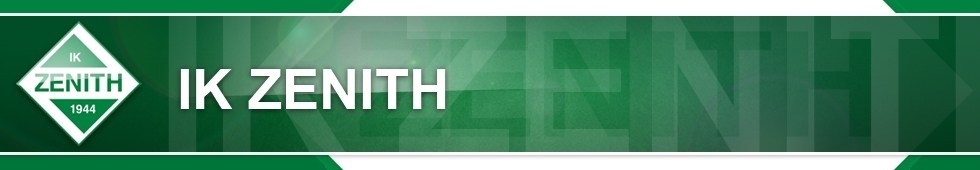 Föräldraföreningen IK Zenith – Mötesprotokoll 2014-03-20NÄRVARANDE:Mötets öppnandeVal av mötesordförande.Till mötesordförande och sekreterare valdes Charlotte Svanström, F05.Genomgång av föregående mötesprotokoll samt ev restpunkter.Inget särskilt uppkom. Information från StyrelsenÅrsmöte 25 mars kl 18.30.Dagens mötespunkter Skåpen i HovgårdenFortfarande ingen information om tillgång på skåp oh nycklar. Tas igen nästa möte så att vi får en uppdatering och koll inför vårsäsongen 2014. Beslut:Charlotte kollar med AnnSkåpen är nu uppmärkta / 2014-03-31Zenith dagen 1 maj.1 maj ok.Magnus är bortrest. Kan förbereda allt kring spelschema etc. Men flera av FF representanterna är bortresta.Behövs:FikaförsäljningKlädförsäljningDomareResultatansvarigLagledare föräldrarCupgeneralSvårt att få ihop frivillig att engagera sig pg att det är en långhelg.Förslag att några antal lag tar på sig att anordna och därmed tar intäkterna från fikaförsäljning.Beslut: Vi får ställa in 2014 pga väldigt låg närvaro av FF representanterBättre framförhållning nästa år.Se över alternativ lösning med ansvariga lag till nästa Kvarglömda kläderAnn vill rensa ut kvarglömda kläder.Beslut: Ann lägger ut kläder i lokalen för genomgång under 2 veckor, därefter slängs/skänks överblivna kläder.FotbollsskolanGodisförsäljning på fotbollsskolan bör tas bort.Beslut: Föräldraförening önskar att det inte är någon godisförsäljning på fotbollsskolan.FixardagBeslutade Fixardagar 2014: Måndag 7 april 		P01, P06, F06, F07  Måndag 25 augusti		F01, P02, F08, P08Söndag 19 oktober		P03, P04, P071 personer per 10 spelare, dock minst 2 personer.Äldsta laget ansvarar för koordination och kontakt med kansliet/Ann. 3-4 lag per dag.Sammankallande kan i samråd med andra att flytta på dagen.Nästa möte Nästa möte är torsdag den 8 maj 2014 kl 17.30 – ca 18.30Mötets avslutandeSekreterareCharlotte SvanströmLAGNAMN INITIALERHerrjuniorAnnica AlmrothAAHerrjuniorLena SzerszenskiLSP99Jeanette AugustssonJAP99Lotta HolmenLHP01Lotta FlymanLFP02Lotta HolmenLHP03Glenn AndrénGAP04Camilla AnderssonCAP05Erica OlaussonP06ej närvarandeP07ej närvarandeP08ej närvarandeF00Annette ErikssonAEF01ej närvarande JJF02Magnus AlexanderssonMAF03Camilla AnderssonCAF04Mimmi PetersonMHF05Charlotte SvanströmCSF05Carina CarlssonCCF06ej närvarandeF07Lotta Andersson SweetLASF07Eva-Lotta BlomELBF08ej närvarande